TRAFİK  KURALLARI İNSAN İÇİNDİR1-Trafik, insanların hayvanların ve trafikteki araçların yol üzerindeki durumu  ve hareketlerinin tümüne denir.2-Trafik kurallarını uymak hayat  kurtarır. Trafik kuralları  kendi hayatımızı ve sevdiklerimizin hayatını kurtarır. 3-Trafikte hiç kural olmasaydı hiçbir trafik ışığı olmasaydı her araç sahibi kendine göre hareket ederdi, herkes istediği gibi aracını kullanırdı ve kazalar meydana gelirdi4-Ülkemizde trafik kazalarının en önemli sebebi sürücülerin trafik kurallarını bilmemesi ve bildiği kurallara uymamasıdır.5-Sürücülerin ve yayaların trafik eğitimi almaları kaza sayısını azaltır.6-Trafiğin unsurları şunlardır: İnsan , Araç – Yol – Çevre 7-Trafiğin en önemli unsuru yani en önemli parçası insandır.İnsan trafikte hem sürücüdür hem yayadır hem yolcudur hem trafik polisidirDaha düzenli bir trafik için en önemli görev insanlara düşer. Bilinçli ve dikkatli sürücüler trafik kazalarını azaltır.8-Trafikte iki tür araç vardır.Motorlu araçlar   :Otomobil, otobüs, tren, uçak, gemi vb. gibi makine ile çalışan araçlarMotorsuz araçlar:bisiklet , at arabası vb. gibi insan veya hayvan gücüyle çalışan araçlar9-Trafikte çevre özellikleri trafik akışına etki edebilir.Örneğin sis, yağmur, kar yağışı , yolların buzlanması vb. trafiğin akışını olumsuz etkileyebilir kazalara sebep olabilir10-Yolların bakımının yapılması ve doğru şekilde trafik işaretlerinin yerleştirilmesi gerekir.Bu şekilde araçlar yol üzerinde daha güvenli hareket ederler.11-Trafik eğitiminin temel amacı trafikte tehlikeli hareketler yapmamak ve tehlikelerden uzak durmaktır12-Trafik kuralları insanları trafik kazalarından korumak için konulmuştur13-Trafikte en önemli şey insan hayatıdırGÜVENLİ YOL1-Gideceğimiz yere ulaşmak için en güvenli yolları tercih etmeliyiz.2-En kısa yollar bazen güvenli olmayabilir.Daha kısa olan ve  güvenli olmayan yollar değil en güvenilir yolu tercih etmeliyiz.3-Trafik işaretleri, alt geçitler, üst geçitler, trafik polisleri , yaya geçitleri , okul geçitleri olan yolları tercih etmeliyiz4-bir yere giderken en kısa yolu değil en güvenli yolu tercih etmeliyizGÜVENLİ OYUN YERLERİ1-Yaya ve taşıt yolundaki oyun yerleri güvenli değildir2-Cadde üzerinde, sokak aralarında, terk edilmiş yerlerde, demir yollarının üzerinde , yıkıntıların olduğu yerlerde, inşaat devam eden yerlerde ve çöp dökülen sağlığımıza zararlı olabilecek yerlerde oyun oynamamalıyız3-Evimizin bahçesi, oyun parkları, trafik akışı olmayan sokak veya geniş meydanlar güvenli oyun alanlarıdır4-Oyun parklarında kendimizi tehlikeye atacak davranışlar yapmamalıyız, park malzemelerini korumalıyız, özensiz kullananları uyarmalıyız5-Daha keyifli oyunlar için en güvenli oyun alanlarına gitmeliyizGÜVENLİ SÜRÜŞ İÇİN KURALLARA UYARIM1-Bisikleti ulaşım aracı olarak kullanabilmemiz için on bir yaşını bitirmiş olmamız gerekir2-Bisiklet , kaykay ve paten gibi araçlara trafiğe kapalı oyun alanlarda binmeliyiz3-Bisiklet kaykay ve paten kullanırken   kask  ve  için dizlik takmalıyız 4-Kullanacağımız bisiklet boyumuza uygun olmalı, kornası olmalı, frenleri iyi çalışmalı5-Bisiklete tek bir kişi binmeliyiz, selesine ikinci bir kişi almak tehlikeli olabilir6-Bisikletle her zaman yolun sağından gitmeliyiz. 7-Bisikleti kaykayı pateni hızlı kullanmamalıyız, akrobatik yani artistik hareketler yapmamalıyız, sağa sola dönüşlerde dikkatli olmalıyız, ani ve hızlı hareket etmemeliyiz8-Güvenli sürüş için gereken güvenlik önlemlerini almazsak tehlikeli kazalara sebep olabiliriz 9-Bisiklet sürerken ellerimizi kesinlikle direksiyondan çekmemeliyiz 10-Çevremizdeki yayalara ve hayvanlara dikkat etmeliyiz 11-Bisikletimizin tekerinin havasını sürekli kontrol etmeliyiz12-Paten ve kaykayları trafiğin olmadığı yerlerde kullanmalıyız13-Bisiklet, paten ve kaykay kullanırken kesinlikle kulaklıkla müzik dinlenilmemelidir EMNİYET KEMERİ HAYAT KURTARIR1-Emniyet kemeri kazalarda yaralanmayı önleyen güvenlik aracıdır.2- Ani fren yapılması durumunda veya trafik kazası sırasında yolcuların koltuktan fırlamalarını önlemeye yarar.3-Emniyet kemeri kullanmak yasal zorunluluktur.Yani emniyet kemeri takmazsak trafik polisi para ceza yazar4-Otomobillerde ve yolcu taşıyan araçlarda ön ve arka koltuklarda oturan kişilerin emniyet kemeri takması zorunludur5-Minibüs, kamyon veya kamyonetlerde sürücü ile sürücünün yanında oturan kişilerin emniyet kemeri takması zorunludur6-Şehirler arası otobüslerde sürücülerin, ön koltuktakilerin , kapı ve merdiven boşluğundaki koltuklarda oturan yolcuların emniyet kemeri takması zorunludur7-Otomobillerde çocuklar için özel olarak üretilen çocuk güvenlik koltuğu kullanılmadır8-Yolculuk sırasında küçük çocuklar kesinlikle ön koltuklarda oturtulmamalıdır9-Emniyet kemeri ancak 12 yaşından sonra takılmalıdır. Daha küçük yaşlarda mutlaka boy ve kiloya uygun güvenli çocuk koltukları kullanılmalıdır10-Kısa ve uzun her  türlü yolculukta sürücüler ve yolcular mutlaka emniyet kemeri takmalıdır11-Emniyet kemeri bizi ve sevdiklerimizi kazalardan korurBEN BİR YAYAYIM1-Sokaklarda ve caddelerde her zaman yaya kaldırımlarından yürümeliyiz2-Yaya kaldırımlarının her zaman sağ tarafından yürümeliyiz. Sol taraf yola yakın olan tarafta yürümemeliyiz3-Yaya kaldırımında yürürken diğer yayalara karşı saygılı olmalıyız4-Yaya kaldırımı olmayan yerlerde yolun sol tarafından yürümeliyiz.Bu şekilde karşımızdan gelen araçları görebiliriz 5- Karşıdan karşıya geçerken varsa alt veya üst geçitleri, yaya geçitlerini, trafik polisinin olduğu yerleri veya trafik ışıklarının olduğu yerleri kullanmalıyız.6- Eğer karşıdan karşıya geçerken trafik polisi veya trafik ışıkları yoksa, yola inmeden önce kaldırımın kenarında durup önce sola, sonra sağa, tekrar sola bakıp yolu kontrol ederek araç gelmediğinden emin olduğumuzda dik ve koşmadan, hızlı adımlarla yürümeliyiz. Yolun ortasında tekrar sağa bakıp yine koşmadan hızlı adımlarla yürüyerek geçişimizi tamamlamalıyız.7- Kara yollarının taşıtlar için yapıldığını ve bu nedenle ilk geçiş hakkının taşıtlara ait olduğunu unutmamalıyız. 8- Yolda gece yürümek zorunda kalırsak, yine yolun sol kenarından yürümeliyiz. Yürürken elimizde el feneri veya yansıtıcılı eşyalar kullanmalıyız ve üzerimize ise açık renkli giysiler giymeliyiz9-Taşıtlardan iner inmez hemen yolun karşına geçmeyelim , indiğimiz taşıtın uzaklaşmasını bekleyelim10-Duran araçların önünden ve arkasından geçmemeliyizULAŞIMIN HAYATIMIZDAKİ YERİ1-Dört tür ulaşım şekli vardır: 1- Kara yolu ulaşımı, 2- Deniz yolu ulaşımı 3- Hava yolu ulaşımı 4- Demir yolu ulaşımı2-Kara yolu ulaşımı karayollarında yapılan ulaşım şeklidir. Kara yolunda kullanılan ulaşım araçları şunlardır: Otomobil, otobüs, minibüs, kamyon, kamyonet, traktör, kepçe, motosiklet, bisiklet, iş makineleri, ambulans, itfaiye aracı, tır, vinç, biçer döver, vb.  3-Deniz ulaşımı denizler, akarsular ve göller üzerinde yapılan ulaşım şeklidir.Deniz yolunda kullanılan ulaşım araçları şunlardır: gemi, vapur, yelkenli, sal ,tekne, şilep, yat, feribot, petrol tankerleri, deniz altı, savaş gemileri vb.4-Hava yolu ulaşımı havada süzülen araçlarla yapılan ulaşım şeklidirHava yolunda kullanılan ulaşım araçları şunlardır: uçak, helikopter, jet uçakları, balon, paraşüt 5-Demir yolu ulaşımı raylar üzerinde giden araçlarla yapılan ulaşım şeklidirDemir yolunda kullanılan araçlar şunlardır: tren , metro , tramvay, yüksek hızlı trenlerIŞIKLI TRAFİK İŞARETLERİ VE TRAFİK LEVHALARINI ÖĞRENİYORUM1-Trafik levhalarında üçgen şeklinde olanlar tehlikeyi uyarma amaçlı için kullanılır2-Trafik levhalarından daire şeklinde olanlar trafiği düzenleme amaçlı kullanılır3-Trafik levhalarından kare şeklinde olanlar bilgilendirme amaçlı kullanılır4-Yayalar için konulan trafik lambasında kırmızı ve yeşil olmak üzere iki renk kullanılır.Kırmızı renk lamba DUR anlamındadır ve yolun yayalar için kapalı olduğunu araçların geçeceğini gösterirYeşil renk lamba GEÇ anlamındadır ve yolun yayalara açık olduğunu gösterir5-Sürücüler için konulan trafik lambaları üç renklidir. Kırmızı, sarı ve yeşilKırmızı renk lamba yolun araç trafiğine kapalı olduğunu gösterir.Kırmızı yanınca kesinlikle durulmalıdırSarı renk lamba uyarı lambasıdır ve yeşil yanmadan önce yolun trafiğe açılmak üzere veya kırmızı yanmadan önce yolun kapanmak üzere olduğunu gösterirYeşil renk lamba yolun trafiğe açık olduğunu gösterir. Yeşil yanınca beklemeden hareket etmek gerekir6-Kırmızı DUR, sarı HAZIR OL, yeşil GEÇ anlamındadır7-Trafik ışıklarına mutlaka uymalıyız uymayanları uyarmalıyız8-                                               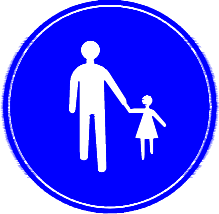 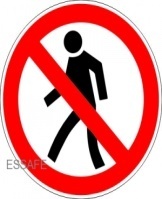 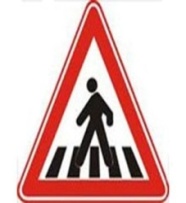 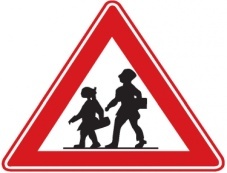 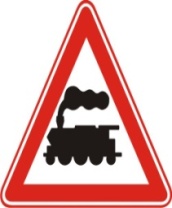 Mecburi yaya yolu     Yaya giremez        Yaya geçidi          Okul Geçidi    Kontrolsüz demir yolu9-                                         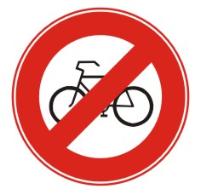 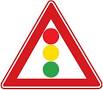 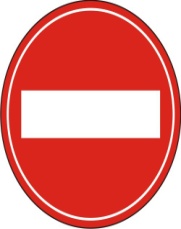 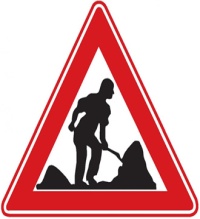 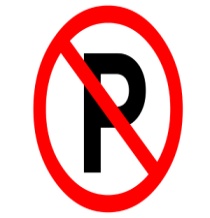 Bisiklet giremez     Işıklı işaret cihazı     Taşıt giremez       Yolda çalışma var      Park yasakIŞIKLI TRAFİK CİHAZLARINI VE IŞIKLI İŞARET LEVHALARINI KORURUM1-Işıklı trafik cihazları ve trafik işaretleri :Trafik düzeni ve güvenliğini sağlarKara yolundan yararlananlara yolun ve trafiğin durumu hakkında bilgi verir 2-Trafik levhaları ve işaretleri sürücülerin ve yayaların en büyük yardımcısıdır3-Trafik levhalarının ve cihazlarının kırılması, sökülmesi, çalınması, yerlerinin değiştirilmesi veya üzerlerinin boyanması kesinlikle yasaktır ve yapanlar suç işlemiş olur4-Trafik işaretlerine verilen zararlar trafik kazalarına sebep olabilir5-Trafik levhalarına zarar verenleri görürsek hemen polise veya jandarmaya haber vermeliyiz.KARŞIYA GÜVENLİ YERLERDEN VE KURALLARA UYGUN GEÇERİM1-Karşıya geçerken  yaya geçitlerini, alt geçitleri, üst geçitleri, trafik polisinin olduğu yerleri veya trafik ışıklarının olduğu yerleri kullanmalıyız2-Trafik polisinin olduğu yerlerde öncelikle trafik polisinin işaretlerine uymalıyız3-Yaya geçitlerinde yeşil ışık yansa bile araçların durmasını bekleyelim 4-Karşıya geçerken ani olarak yola inmemeliyiz, araçların önünden veya arkasından geçmemeliyiz5-Çevre yolunda ve otoyollarda kesinlikle karşıya geçmemeliyiz6-Görme engelli, duyma engelli veya yürüme engelli insanlara karşıya geçmeleri sırasında yardımcı olmalıyızYAYA KALDIRIMINDA YÜRÜRKEN1-Yaya kaldırımında taşıt trafiğine uzak tarafta yani kaldırımın sağında yürümeliyiz2-Kaldırımda yürürken koşmamalıyız, arkadaşlarımızla itişmemeliyiz3-Kaldırımda bulunan ağaç çukur levha direk gibi engellere dikkat etmeliyiz4-Yaya kaldırımında yürürken önümüzdeki veya arkamızdaki insanlara karşı saygılı olmalıyız, gürültü yapmadan bağırıp çağırmadan konuşmalıyız5-Yaya kaldırımında bisiklet, kaykay veya paten kullanılmamalıyızTAŞITLARA BİNİŞ VE TAŞITLARDAN İNİŞLERDE KURALLARA UYALIM1-Taşıtlara binerken taşıtın durağa yanaşıp tam olarak durmasını bekleyelim2-Taşıtlara binerken sırayla ve düzenli olarak binmeliyiz3-Taşıtlardan inerken mutlaka taşıtın kaldırım tarafındaki kapısından inmeliyiz4-Taşıtlardan inerken mutlaka taşıtın tam olarak durmasını beklemeliyizYOLCULUKTA NELERE DİKKAT ETMELİYİZ1-Taşıt içerisinde ayakta yolculuk yapıyorsak ani frenlere karşı çok sıkı tutunmalıyız2-Taşıtın kapısından veya penceresinden elimizi kolumuzu başımızı çıkarmamalıyız3-Diğer yolcuları rahatsız etmeden konuşmalıyız gürültü yapmamalıyız4-Telefonda uzun süre ve yüksek sesle konuşmamalıyız5-Taşıttaki arkadaşlarımızla itişip kakışmamalıyız şakalar yapmamalıyız6-Eğer oturuyorsak hamilelere, yaşlılara, engellilere, hasta insanlara yer vermeliyiz7-Taşıt içerisindeyken taşıt şoförü ile konuşmamalıyız onun dikkatini dağıtacak davranışlar yapmamalıyızTOPLU TAŞIMA ARAÇLARINA ZARAR VERMEYELİM1-Otobüs, tren, uçak ,metro, vapur gibi toplu taşıma araçlarına zarar vermemeliyiz, koltuklarını çizmemeliyiz, camlarını kırmamalıyız, kirletmemeliyiz2-Toplu taşıma araçlarına zarar verenleri görevlilere şikayet etmeliyizADIMINIZA DİKKAT1-Karlı ve buzlu yollarda-Ellerimizi asla cebimize sokmayalım çünkü dengemiz bozulabilir-Küçük adımlarla ve ayağımızı sürüyerek yürümeliyiz-Dikkatimizin kaybolmaması için çok sık yere bakmalıyız-Ayakkabımızın tabanı lastik veya kauçuk olmalı mümkünse tırtıklı olmalı bu şekilde yere daha sağlam basarız-Pantolonumuz yürümemizi engelleyecek şekilde dar ve uzun olamamalı-Omuz ve dirsek bölgesi destekli kaban veya montlar kullanmalıyız2-Karlı ve buzlu havalarda yürürken çatılarda oluşan buz sarkıtlarına dikkat etmeliyiz3-Hava koşullarına göre giyinmeliyiz4-Şemsiyemizi kullanırken şemsiyenin görüşümüzü engellememesine dikkat etmeliyiz5-Sisli havalarda sürücüler tarafından kolaylıkla görünmemizi sağlayacak giysiler giymeliyiz.6-Güneşli havalarda yürürken ışığın görüşümüzü bozmaması için güneş gözlüğü kullanabilirizKARANLIKTA YÜRÜRKEN1-Gece yürüyüşlerinde yansıtıcı özelliği olan ve açık renkli kıyafet giyilmesi gerekir2-Okul çantasına ve kıyafetlerimize yansıtıcı özelliği olan ışığı yansıtan fark edilmemizi kolaylaştıran etiketler takmalıyız3-Gece yürüyüşlerinde el fenerimizi yakmalıyız bu şekilde sürücüler bizi fark ederler4-Karanlık ortamlarda açık renk elbiselerimizi giymeliyizGÜVENLİ YOLCULUK1-Yük taşımak için yapılmış olan araçlarda  yolculuk yapmak çok tehlikelidir2-Üstü açık araçlarda yolculuk sırasında ağaç dallarına, elektrik tellerine veya üst geçitlere çarpabiliriz ve kazalar olabilir 3-Taşıtlara asılarak veya tutunarak gitmek kazalara sebep olabilirTRAFİK KAZALARINI ÖNLEYELİM1-Trafik kazalarının yüzde doksan altısı yani çok büyük bir kısmı sürücülerin hatasından olur2-Trafik kazalarının başlıca sebepleri:İnsan : sürücü , yaya veya yolcuYolTaşıtÇevre3-Sürücülerin yaptığı en büyük hatalar , kurallara uymamak, levhalara uymamak, trafik polisine uymamak, alkollü araç kullanmak, araç kullanırken telefonla konuşmak, aşırı hızlı gitmek, emniyet kemeri takmamak, uykusuz araç kullanmak4-Yayaların kazaya sebep olan davranışları yolda oyun oynamak, taşıtların arasından geçmek, trafik işaretlerine bakmadan geçmeye çalışmak, araç durmadan inmeye veya binmeye çalışmak, araçlardan elini kolunu başını çıkarmak, araçların arkasına takılıp tutunmak5-Yolların bozuk olması, taşıtların arıza çıkarması ve aşırı yağışlar buzlu yollar kazalara sebep olabilir 